文山運動中心(臺北市文山區興隆路3段222號)  交通路線:http://wssc.cyc.org.tw/Map.asp木柵線(棕線):至萬芳醫院站下車板南線(藍線):至忠孝復興站轉搭乘木柵線至萬芳醫院站下車淡水-新店線:至台北火車站轉搭板南線至忠孝復興站轉搭乘木柵線至萬芳醫院站下車出站後往左邊走,步行約5-6分鐘即可到達飯店: 其他接近捷運站的飯店也很方便到達臨近:捷運文湖線的”萬芳醫院站”    附近的住宿可有以下參考   註:房價參考來源為易遊網:請向各飯店訂房確認為準沐舍背包客(忠孝復興站) 台北大安區忠孝東路四段107號7樓之1      NT:750(床位)~2640起客房   http://www.lofthostel.com.tw2.柯達大飯店(六張犁站): 台北市大安區敦化南路二段238號NT: 2600起3.友統飯店(忠孝敦化站) 大安區忠孝東路四段197號13樓   NT:1680起4.東鑫飯店(忠孝敦化站) 大安區忠孝東路四段209號11F  NT1880起5.台北王朝大酒店(南京東路站) 台北市松山區敦化北路100號  NT:2500起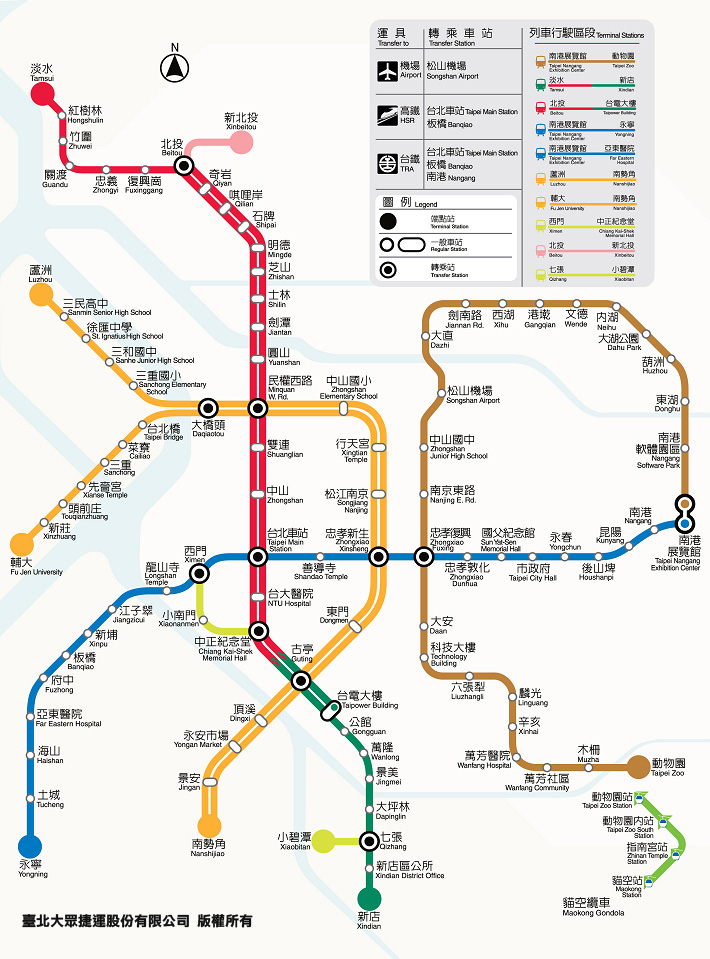 